                 Springfields First School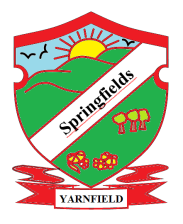                  Class Teacher / Subject Leader Job Description This school is committed to safeguarding and promoting the welfare of children and young people/vulnerable adults and expect all staff and volunteers to share this commitment.GENERAL DESCRIPTION OF ACTIVITIES/FUNCTIONS OF SERVICE AREAThe role is subject to the current conditions of employment for class teachers contained in the School Teachers' Pay and Conditions Document, the 1998 School Standards and Framework Act, the required standards for Qualified Teacher Status and other current legislation.This job description should be read alongside the range of professional duties of teachers as set out in Part X11 of the Teachers’ Pay and Conditions Document, sections 48-50. The post holder will be expected to undertake duties in line with the professional standards for qualified teachers and uphold the professional code of the General Teaching Council for England.The job description may be amended at any time following discussion between the Head Teacher and member of staff and will be reviewed annually.AREAS OF RESPONSIBILITY AND KEY TASKSTeaching and Managing Pupil LearningEnsure effective teaching of whole classes, groups and individuals so that teaching objectives are met, momentum and challenge are maintained and best use is made of teaching timeUse teaching methods which keep pupils engaged, including stimulating pupils’ intellectual curiosity, effective questioning and response, clear presentation and good use of resourcesSet high expectations for pupils’ behaviour, establishing and maintaining a good standard of discipline through well-focused teaching and through positive and productive relationshipsProvide an attractive, well-ordered and stimulating environment in which children can learnEnsure that there is a safe working and learning environment in which risks are properly assessedSelect and make effective use of strategies, ICT and other learning resources which enable objectives to be metSubject Leader Areas of Responsibility and Key Tasks In addition to the requirements of a Class Teacher Be responsible for the management, implementation and evaluation of subject within the school.To be prepared to lead staff meetings to discuss the area of responsibility in staff meetings and support other meetings where necessary.Liaise with other schools and agencies.Keep up to date with educational development in the areas of responsibilityHave an enthusiasm for the subject which motivates and supports other staff and encourages a shared understanding of the contribution the subject can make to all aspects of pupils’ lives;Use relevant school, local and national data to inform targets for development and further improvement for individuals and groups of pupils;Develop plans for the subject which identify clear targets, times-scales and success criteria for its development and/or maintenance in line with the school development/improvement plan;To lead after school sport eventsTo manage the subject fundingPlanning and Setting Expectations/Pupil AchievementIdentify clear teaching objectives, content, lesson structures and sequences appropriate to the subject matter and the pupils being taughtSet appropriate and demanding expectations for pupils’ learning and motivationSet clear targets for pupils’ learning, building on prior attainmentIdentify pupils who have special educational needs and know where to get help in order to give positive and targeted supportImplement and keep records on Individual Support Plans (ISPs)Assessment and EvaluationImplement and embed Assessment for Learning principles in daily practiceAssess how well learning objectives have been achieved and use this assessment for future teachingUse individual pupil tracking systems to monitor progressMark and monitor pupils’ class and homework providing constructive oral and written feedback, setting targets for pupils’ progressUnderstand the demands on pupils in relation to the CurriculumRelationships with Parents and the Wider CommunityPrepare and present informative verbal reports to parentsPrepare and present informative written reports to parents on an annual basisProvide opportunities to develop pupils’ understanding by relating their learning to real and work-related examples, recognising that learning takes place outside the school contextLiaise with agencies responsible for pupils’ welfareLiaise effectively with parents and governorsManage Own Performance and DevelopmentSet a good example through presentation and personal/professional conductTake responsibility for own professional development and keep up to date with research and developments in pedagogy Share corporate responsibility for the implementation of school policies and practicesEvaluate own teaching critically and use this to improve effectivenessTake on any additional responsibilities which may from time to time be determinedMaintain the ethos of our school by encouraging good discipline, respect within the classroom and throughout the schoolContribute to the corporate life of the school through effective participation in meetings and management systemsManaging Staff and Other AdultsEstablish effective working relationships with professional colleaguesManage and guide classroom assistants and volunteer helpers within the class and school setting Support to School (this list is not exhaustive and should reflect the ethos of the school)Promote and safeguard the welfare of children and young persons you are responsible for or come into contact with.Be aware of and comply with policies and procedures relating to child protection, health, safety and security, confidentiality and data protection, reporting all concerns to an appropriate person.Be aware of, support and ensure equal opportunities for all.Contribute to the overall ethos/work/aims of the school.Appreciate and support the role of other professionals.Attend and participate in relevant meetings as required.Participate in training and other learning activities and performance development as required.The content of this job description and person specification will be reviewed on an annual basis in line with the Children and Lifelong Learning Directorate’s training and development review policy.